Человечество на пороге тайны создания ВселеннойЛОНДОН, 16 мая. Известный физик и популяризатор науки Стивен Хокинг заявил, что человечество в шаге от раскрытия тайны создания Вселенной.

Как передает портал YoRead.ru, он считает, что уже скоро станет окончательно ясно, как и почему мир вокруг нас был создан, есть ли у этого всего конечная цель или нет, будут ли получены ответы на все фундаментальные вопросы человечества.

Хокинг уверен, что человечеству никуда не деться от генной инженерии и рано или поздно человеку надо будет усовершенстовать себя с помощью научных методов. 

По всему миру ученые приблизились к разгадке тайн Вселенной так плотно, что где-то неизбежно должен произойти прорыв, полагает ученый. 

Напомним, ранее американский физик-теоретик Никодем Поплавски предложил теоретическую модель, согласно которой наша Вселенная есть внутренность черной дыры, расположенной где-то в объемлющей Вселенной.

В рамках работы Поплавски удалось показать, что все астрономические черные дыры (области пространства, из которых ничто не может выйти) можно рассматривать как входы в червоточины Эйнштейна-Розена. Эти объекты представляют собой гипотетические тоннели, соединяющие различные регионы пространства.

Поплавски полагает, что другой конец червоточины черной дыры соединен с белой дырой (антипод черной дыры — область пространства, в которую ничто не может попасть). При этом внутри червоточины возникают условия, напоминающие расширяющуюся Вселенную, аналогичную наблюдаемой нами. Из этого следует, что и наша Вселенная может оказаться просто внутренней частью какой-то червоточины.

Все конструкции Поплавски носят теоретический характер, то есть автор не предлагает способа проверки собственной теории. К плюсам данной гипотезы можно отнести тот факт, что она позволяет решить информационный парадокс: при попадании в черную дыру информация об объектах исчезает из Вселенной, поскольку ничто не может покинуть дыру.

Ранее группа ученых под руководством Петера Йонкера из Нидерландского института космических исследований впервые точно определила расстояние до V404 Cygni, ближайшей от нас черной дыры, массивного, невидимого объекта, поглощающего все вокруг себя. Выяснилось, что черная дыра находится на вдвое меньшем расстоянии от Земли, чем предполагалось. Согласно расчетам ученых, расстояние от Земли до V404 Cygni составляет 7,8 тыс. световых лет, притом, что ранее ученые считали это расстояние равным 15 тыс. Исследователи рассказали, что точное измерение расстояния помогает в понимании эволюции черных дыр.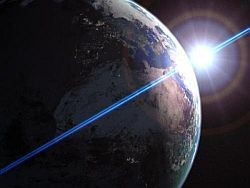 источник: rosbalt